مركز الدراسات الإستراتيجية والدولية / جامعة بغدادتعنوان النشاط المقُترح مع إدراج نوعه أزاء العنوان:(مؤتمر، ندوة، ورشة عمل، حلقة نقاشية)موعد الإنعقاد(يوم، شهر، سنة)مدة الانعقاد  (يوم –  يومان..)تخصص النشاط:علوم طبيعية، هندسية وتكنولوجياالعلوم الطبية والصحية، علومزراعية،علوم إجتماعية، علوم إنسانيةنبذة عن النشاطمكان الإنعقادالجهة المُنظمة(القسم – الفرع – الوحدة)جهات مُشاركة إن وجدت (كليات، جامعات، مؤسسات، وزارات...)الهاتف النقالالبريد الإلكتروني1حلقة نقاشية / الوعي السياسي لدى الناخب العراقي بعد عام 200331/10/2024يوم واحداجتماعيبعد عام 2003، شهد العراق تحولات سياسية هامة بعد الغزو الأمريكي والإطاحة بنظام صدام حسين. وفي هذا السياق . يُعرف الوعي السياسي بأنه القدرة على فهم العملية السياسية والمشاركة الفعّالة فيها.مركز الدراسات الاستراتيجية والدولية قسم دراسات الاستراتيجية    لا يوجد07901835985Asaad.ridaa@copolicy.uodaghdad.edu.iq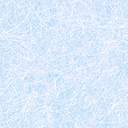 